CONTRA-TIEMPO Futuro Summer Dance Intensive 2019 ApplicationPlease answer the following questions as honestly as possible. Do not exceed these 2 pages. Submit the form to toledo@contra-tiempo.org by April 5th, 2019 with your $35 non-refundable application fee (unless you are applying for Financial Aid, these will be turned in together on March 18th). This fee can be paid by check or credit card: contra-tiempo.org/futuro/#summer-dance-intensive. Please note that your application will NOT be screened or processed without the submission of the $35 application fee. This fee will be applied to your total tuition balance, if accepted into the program.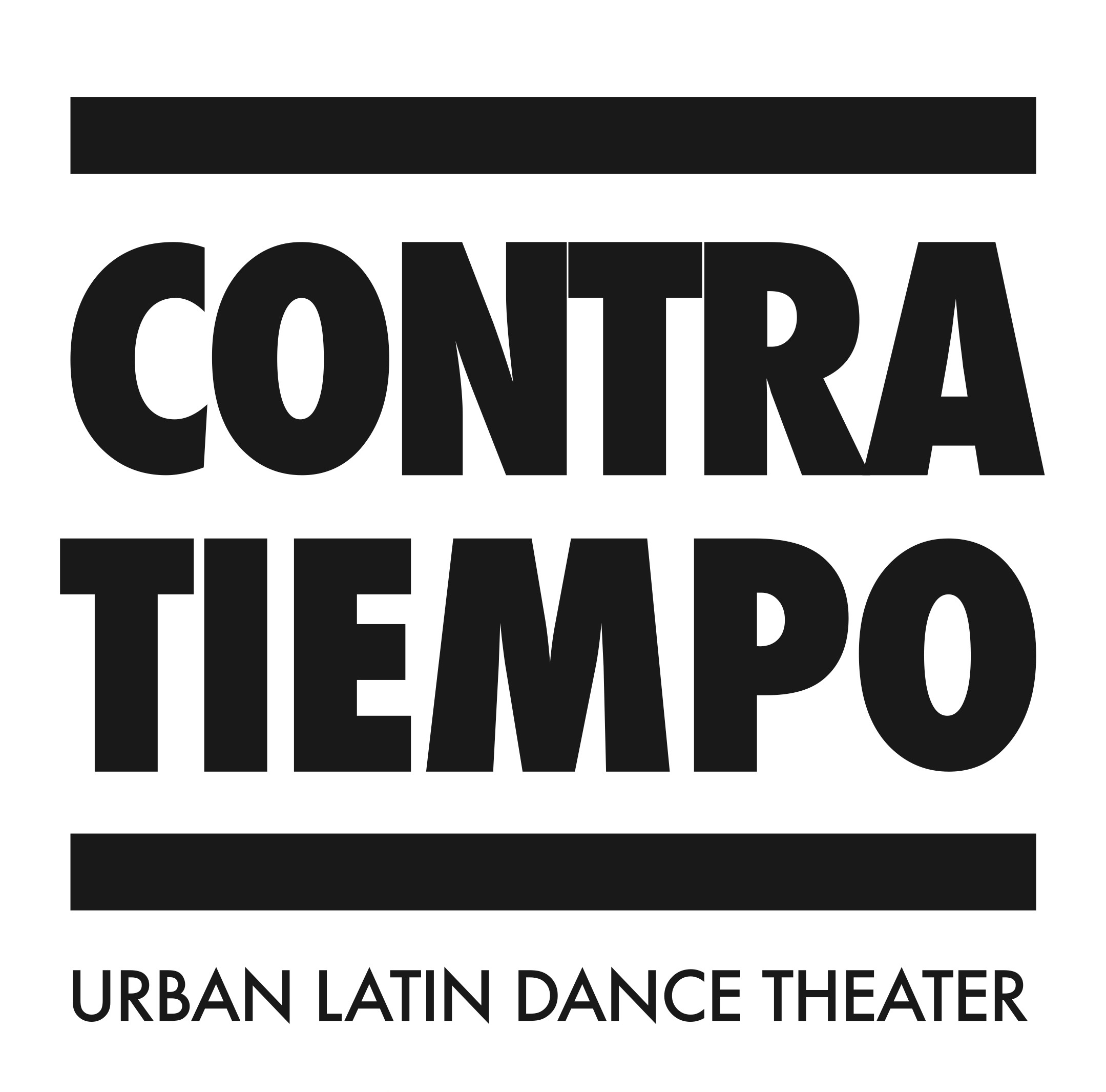 Have you had prior dance/performance training? If so, what kind and for how long?How did you hear about CONTRA-TIEMPO Futuro?Why is participating in the CONTRA-TIEMPO Futuro Summer Dance Intensive important to you?What are you hoping to get out of the CONTRA-TIEMPO Futuro Summer Dance Intensive, and how do you plan on applying that to your life outside of the program?What kind of artist and leader are you aspiring to become? Participant First & Last Name:Participant First & Last Name:Participant First & Last Name:Have you applied to the Futuro Summer Dance Intensive before?If yes, did you participate? In what year?Age:Gender Pronoun:Ethnicity (optional): E-Mail:E-Mail:Phone #:Mailing Address:Mailing Address:Mailing Address:FOR PARTICIPANTS 18 YEARS AND UNDERFOR PARTICIPANTS 18 YEARS AND UNDERParent/Guardian First & Last Name:Parent/Guardian First & Last Name:Parent/Guardian Phone#:Parent/Guardian Phone#:Parent/Guardian Email:Parent/Guardian Email:Participant Grade/School:Is this a Title 1 School? Y / N 